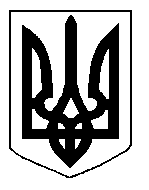 БІЛОЦЕРКІВСЬКА МІСЬКА РАДА	КИЇВСЬКОЇ ОБЛАСТІ	Р І Ш Е Н Н Я
від  18 квітня 2019 року                                                                        № 3704-69-VIIПро внесення змін в Положення про громадський бюджет (бюджет участі) у м. Біла Церква, затвердженого рішенням міської ради від 28 березня 2019 року № 3554-68-VII Розглянувши звернення депутата міської ради Кошеля В.О. від 15 квітня 2019 р. № 168/2-17 та враховуючи рішення Засідання робочої групи з організації проведення заходів Програми розвитку громадського бюджету від 11 квітня 2019 р. № 01-ІІІ, відповідно до ст. 26, 64 Закону України «Про місцеве самоврядування в Україні» міська рада вирішила:1. Внести зміни в Положення про громадський бюджет (бюджет участі) у м. Біла Церква, затвердженого рішенням міської ради від 28 березня 2019 року № 3554-68-VII, а саме пункт 7 розділу ІІІ викласти в такій редакції: «Термін подачі проектів: протягом 27 днів з 3 червня по 30 червня (включно) року, що передує виконанню громадського бюджету».2. Внести зміни в Положення про громадський бюджет (бюджет участі) у м. Біла Церква, затвердженого рішенням міської ради від 28 березня 2019 року № 3554-68-VII, а саме пункт 3 розділу ІІІ після слів «Для подання проекту його автору необхідно заповнити бланк за формою згідно з додатком 1 до цього Положення» доповнити словами «у письмовому вигляді або в електронній формі за допомогою електронного ресурсу на сайті міської ради у розділі «Громадський бюджет…».3. Контроль за виконанням рішення покласти на постійну комісію з питань планування  соціально-економічного розвитку, бюджету та фінансів.Міський голова                                                                                                Г. Дикий